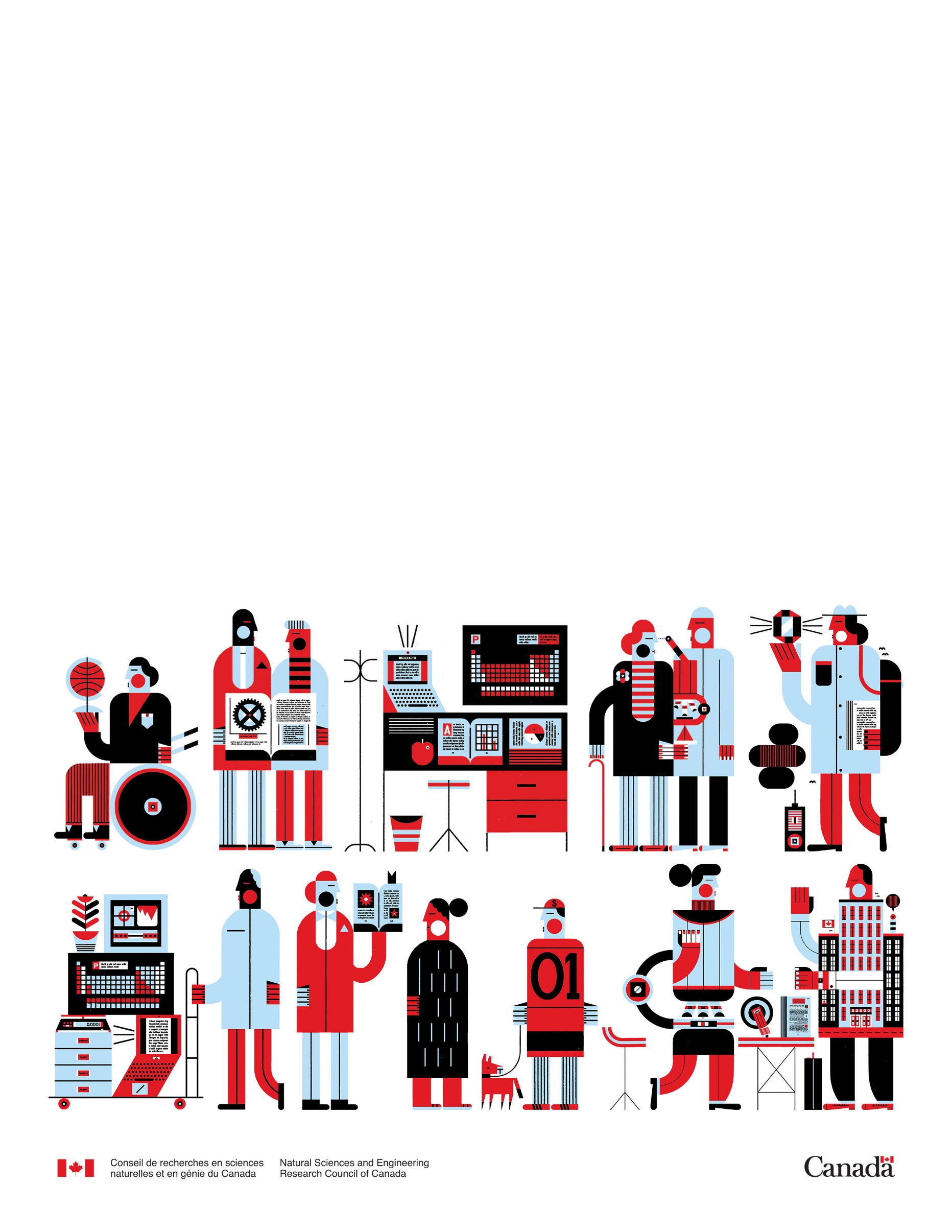 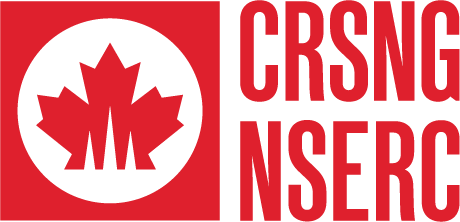 Rapport sur le programme d’ICC — StagiairePRAT, RDA, FISCC, MOBILISATION	Instructions importantes Le modèle de rapport présenté ci-dessous est destiné aux titulaires d’une subvention de partenariat en recherche appliquée et en technologie (PRAT) ainsi qu’aux titulaires d’une subvention de recherche et développement appliquée (RDA), d’une subvention du Fonds d’innovation sociale destiné aux collèges et aux communautés (FISCC) ou d’une subvention de mobilisation accordée en 2022 ou après.Fourni ici à titre d’exemple seulement, le document vise à donner une vue d’ensemble des questions qui se trouvent dans le rapport final. Le rapport final doit être rempli et présenté au CRSNG dans le portail Convergence. Le Conseil de recherches en sciences naturelles et en génie du Canada (CRSNG) a préparé le présent sondage dans le but de mieux recueillir les données sur les retombées de ses programmes et, par le fait même, de savoir avec plus de certitude dans quelle mesure ses programmes atteignent leurs objectifs. En plus d’utiliser l’information présentée dans les rapports pour surveiller et mesurer les résultats du programme, le CRSNG se servira des réponses reçues pour satisfaire à ses obligations en matière de production de rapports ainsi que pour mener des activités de communication et de promotion auprès des parties prenantes gouvernementales et de la population canadienne. L’organisme n’utilisera et ne communiquera vos renseignements personnels pour aucune autre fin sans votre consentement, sauf si la loi l’y autorise. 1. Renseignements personnels 1.1 Selon nos dossiers, vous avez participé à des activités de recherche subventionnées par le Programme d’innovation dans les collèges et la communauté (ICC) dans l’organisme d’accueil susmentionné et avez reçu une rémunération pour votre participation. Est-ce exact? (Obligatoire) Oui 
 Non 1.2 Avez-vous reçu une rémunération pour votre participation à des activités de recherche financées par une autre subvention du Programme d’ICC ou dans un autre établissement? (Obligatoire)(Cette question apparaitra si la réponse « Non » est choisie ci-dessus.) Oui 
 Non 1.2.1 Merci d’avoir répondu à ces questions. Ce questionnaire s’adresse aux étudiantes et étudiants qui ont participé à des activités de recherche subventionnées par le Programme d’ICC et ont été rémunérés pour leur participation. Comme ce n’est pas votre cas, vous n’avez pas à continuer de remplir le questionnaire. 
(Cet énoncé apparaitra si la réponse « Non » est choisie ci-dessus.)1.2.2 Veuillez indiquer le nom de l’établissement et fournir des détails sur la subvention, si vous avez ces renseignements (type de subvention, nom de la ou du titulaire de la subvention, titre de la subvention, etc.). (Obligatoire) (Cette question apparaitra si la réponse « Oui » est choisie à la question 1.2.)Limite de caractères : 2 000
1.3 Si vous souhaitez que nous utilisions une autre adresse de courriel pour communiquer avec vous ultérieurement, veuillez l’indiquer ci-dessous. (Optionnelle)Limite de caractères : 2 000
1.4 Laquelle des situations suivantes correspond le mieux à votre statut de stagiaire dans le cadre des activités de recherche subventionnées par le Programme d’ICC? (Obligatoire) Étudiante ou étudiant de niveau collégial
 Étudiante ou étudiant universitaire de premier cycle Étudiante ou étudiant universitaire de deuxième cycle (maitrise)
 Étudiante ou étudiant universitaire de troisième cycle (doctorat) Stagiaire de niveau postdoctoral
 Autre (veuillez préciser) : 1.5 Avez-vous le même statut actuellement? (Obligatoire) Oui 
 Non 1.5.1 Laquelle de ces situations correspond le mieux à votre statut actuel? (Obligatoire)
(Cette question apparaitra si la réponse « Non » est choisie ci-dessus.) Étudiante ou étudiant de niveau collégial
 Étudiante ou étudiant universitaire de premier cycle Étudiante ou étudiant universitaire de deuxième cycle (maitrise)
 Étudiante ou étudiant universitaire de troisième cycle (doctorat) Stagiaire de niveau postdoctoral
 Je ne suis plus aux études ou j’ai terminé mon stage de recherche1.6 À quel programme d’études étiez-vous inscrite ou inscrit pendant que vous participiez aux activités subventionnées? (Obligatoire)Limite de caractères : 2 000
2. Formation et mentorat 2.1 Comment avez-vous commencé à participer aux activités ou projets subventionnés? (Obligatoire) J’ai été recrutée ou recruté par une professeure ou un professeur, par une administratrice ou un administrateur ou par une ou un membre du personnel de recherche.
 J’ai répondu à une offre d’emploi. J’ai participé aux activités ou aux projets dans le cadre d’une entente de financement ou d’un cours.
 Autre (veuillez préciser) : 2.2 Combien d’heures au total (approximativement) avez-vous consacrées aux activités de recherche subventionnées? (Obligatoire)Limite de caractères : 2 000
2.3 Auxquelles des activités suivantes avez-vous participé? Veuillez cocher toutes les réponses pertinentes. (Obligatoire)  Soutien administratif (p. ex., organisation de réunions et rédaction de notes)
 Revue de la littérature Travail sur le terrain
 Utilisation d’appareils et d’instruments de laboratoire Réalisation d’expériences scientifiques
 Collecte et analyse de données Interactions avec les partenaires
 Diffusion des résultats de recherche (p. ex., ateliers, présentations dans le cadre de conférences et articles de blogue) Corédaction de publications (p. ex., rapports, documents d’orientation, articles scientifiques et publications spécialisées)
 Enseignement ou mentorat Conception du plan de recherche Gestion quotidienne du projet
 Autre (veuillez préciser) : 2.4 Lesquelles des compétences transférables suivantes avez-vous acquises en participant aux activités de recherche subventionnées? Veuillez cocher toutes les réponses pertinentes. (Obligatoire) Capacité d’analyse
 Compétences utiles au travail collaboratif		 Aptitudes en communication
 Informatique et compétences techniques de base Esprit critique
 Créativité et raisonnement souple Méthodes expérimentales
 Compétences entrepreneuriales Gestion financière et gestion des ressources
 Habiletés interpersonnelles Équité et inclusion dans le milieu de la recherche Connaissances du sujet de l’étude
 Compétences en leadership Connaissance des besoins du secteur
 Connaissance de l’innovation sociale Compétences en gestion de projet
 Résolution de problèmes et raisonnement Compétences en recherche
 Compétences en gestion du temps Rédaction de rapports et de publications
 Autre (veuillez préciser) : 
 Aucune de ces réponses2.5 Avez-vous acquis de l’expérience en recherche appliquée en participant aux activités subventionnées? (Obligatoire) Oui
 Non  Je ne sais pas / sans objet2.6 Avez-vous acquis des connaissances ou de l’expérience dans les secteurs suivants? Veuillez cocher toutes les réponses pertinentes. (Obligatoire)  Secteur privé (c.-à-d. industries et entreprises privées) Secteur public (c.-à-d. organismes de santé, organismes gouvernementaux, établissements d’enseignement)
 Secteur sans but lucratif (c.-à-d. organismes communautaires ou de bienfaisance)  Je ne sais pas / sans objet2.7 Comment décririez-vous la qualité de la formation et du mentorat reçus dans le cadre des activités de recherche subventionnées? (Obligatoire) 1 – Très insatisfaisante
 2 – Insatisfaisante
 3 – Ni satisfaisante ni insatisfaisante 4 – Satisfaisante
 5 – Très satisfaisante2.8 Selon vous, quelle est la connaissance ou la compétence la plus utile que vous ayez acquise en participant aux activités de recherche subventionnées? (Obligatoire)Limite de caractères : 2 000
2.9 Auriez-vous des recommandations pour améliorer l’expérience des étudiantes et étudiants qui participent à des activités subventionnées par le Programme d’ICC? Faites-nous part de vos idées ci-dessous. (Optionnelle)Limite de caractères : 2 000
3. Interactions avec des organismes partenairesCette section vise à recueillir de l’information sur la façon dont les stagiaires participant à des activités subventionnées par le Programme d’ICC interagissent avec les organismes partenaires. Un organisme partenaire est un organisme des secteurs privé, public ou sans but lucratif qui joue un rôle actif dans la recherche et les activités connexes en lien avec la subvention et apporte des contributions en espèces ou en nature. Les organismes partenaires sont des organismes distincts de l’organisme d’accueil. Ils sont représentés par une personne autorisée qui y travaille.  3.1 Avez-vous interagi avec des représentantes ou représentants d’organismes partenaires des secteurs privé, public ou sans but lucratif dans le cadre des activités subventionnées? (Obligatoire) Oui
 Non  Je ne sais pas / sans objet3.2 Avez-vous travaillé dans les locaux d’un organisme partenaire? (Obligatoire) Oui 
 Non 3.2.1 Si vous avez sélectionné « Oui », combien d’heures (approximativement) avez-vous travaillé dans les locaux de l’organisme partenaire? (Obligatoire)Limite de caractères : 2 000
3.3 Avez-vous été engagée ou engagé par un organisme partenaire durant votre participation aux activités subventionnées? Cette question concerne tous les postes (temps plein, temps partiel, temporaire ou permanent) dans le cadre desquels l’organisme partenaire vous a versé une rémunération pour un travail non compris dans le contrat de recherche original. (Obligatoire) Oui 
 Non 3.3.1 Si vous avez sélectionné « Oui », laquelle des situations suivantes décrit le mieux vos fonctions dans le ou les organismes? (Obligatoire) Stage
 Poste temporaire Poste permanent3.3.2 Si vous avez sélectionné « Oui », êtes-vous toujours à l’emploi de l’un de ces organismes partenaires? (Obligatoire) Oui 
 Non 3.4 Avez-vous été engagée ou engagé par un organisme partenaire après la fin de votre participation aux activités subventionnées? Cette question concerne tous les postes (temps plein, temps partiel, temporaire ou permanent) dans le cadre desquels l’organisme partenaire vous a versé une rémunération pour un travail non compris dans le contrat de recherche original. (Obligatoire) Oui 
 Non 3.4.1 Si vous avez sélectionné « Oui », laquelle des situations suivantes décrit le mieux vos fonctions dans le ou les organismes? (Obligatoire) Stage
 Poste temporaire Poste permanent3.4.2 Si vous avez sélectionné « Oui », êtes-vous toujours à l’emploi de l’un de ces organismes partenaires? (Obligatoire) Oui 
 Non 4. Carrière 4.1 Occupez-vous actuellement des fonctions qui vous permettent de mettre à profit vos connaissances et votre expérience en recherche appliquée? (Obligatoire) Oui 
 Non 4.2 Votre participation à des activités de recherche subventionnées a-t-elle influencé votre choix de carrière? (Obligatoire) 1 – Aucunement
 2 – Très peu
 3 – Quelque peu 4 – Largement
 5 – Très largement Sans objet4.3 Votre participation à des activités de recherche subventionnées a-t-elle été bénéfique pour votre carrière? (Obligatoire) 1 – Aucunement
 2 – Très peu 3 – Quelque peu 4 – Largement
 5 – Très largement Sans objet4.4 Veuillez décrire l’effet qu’a eu votre participation aux activités subventionnées par le Programme d’ICC sur votre parcours professionnel et vos perspectives d’emploi. (Obligatoire)Limite de caractères : 2 000
5. Renseignements supplémentaires et commentaires5.1 Selon votre expérience, recommanderiez-vous à d’autres étudiantes et étudiants de participer à des activités de recherche subventionnées? (Obligatoire) Oui 
 Non 5.2 Vous pouvez utiliser l’espace suivant pour ajouter tout commentaire sur votre participation à des activités de recherche financées par le Programme d’ICC (p. ex., compétences et connaissances acquises, autres retombées et réalisations, votre expérience en ce qui concerne votre participation aux activités de recherche). (Optionnelle)Limite de caractères : 2 000
En plus d’utiliser les renseignements recueillis grâce au sondage pour surveiller les résultats du programme et satisfaire à ses obligations en matière de production de rapports, le CRSNG se servira des réponses reçues pour faire connaitre les retombées du programme aux parties prenantes gouvernementales et à la population canadienne.5.3 Consentez-vous à ce que le CRSNG utilise vos réponses à des fins de communication? (Obligatoire) Oui, et vous pouvez aussi utiliser mon nom, le nom de mon établissement et le type de subvention
 Oui, à condition que mes réponses demeurent anonymes Non